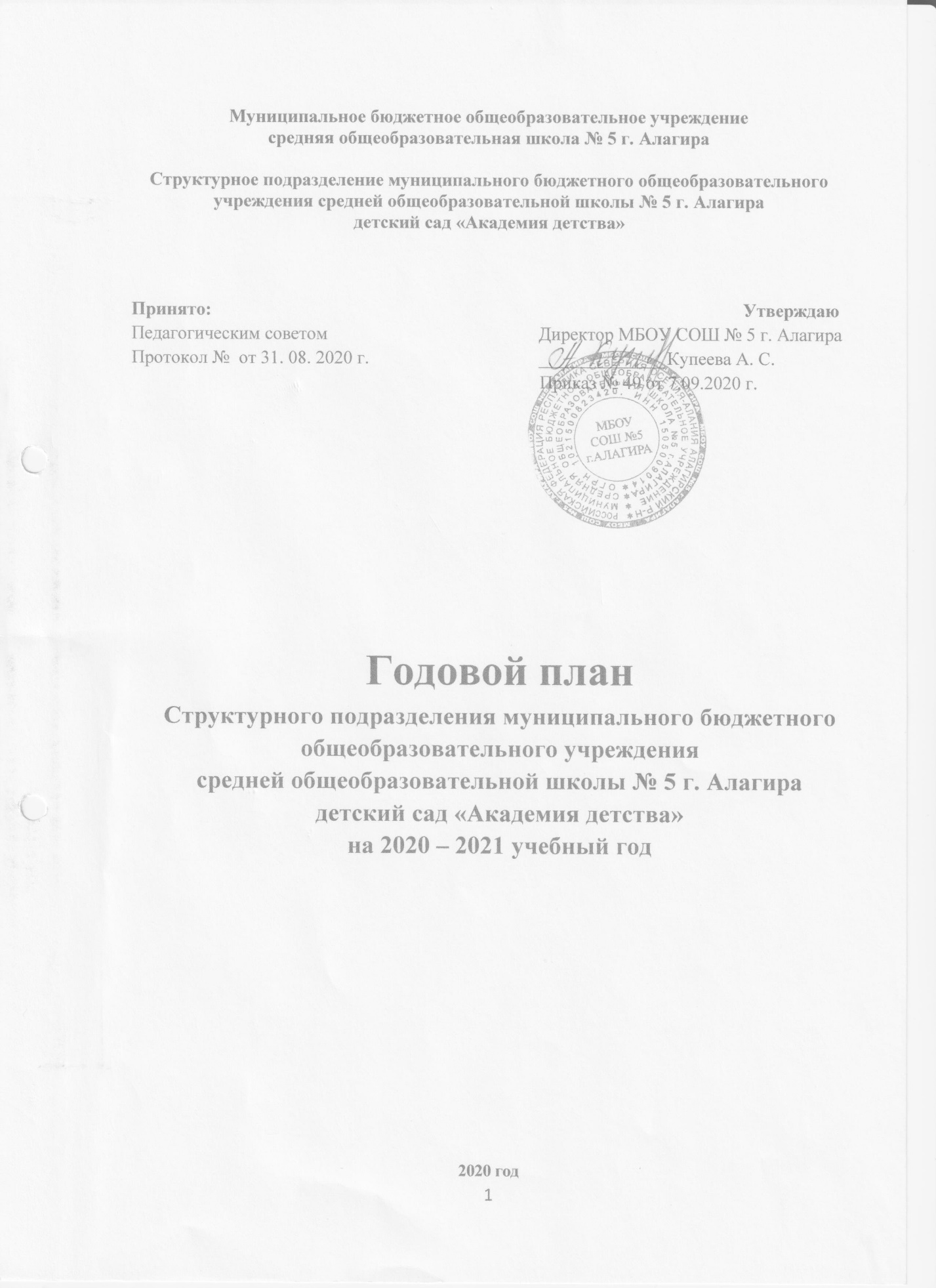 СодержаниеРаздел I. Информационно – аналитический.1.1.Информационная справка СП МОБУ СОШ № 5 г. Алагира.1.2.Обеспечение здоровья и здорового образа жизни.
1.3. Результаты выполнения образовательной программы ДОО по всем образовательным областям.1.4.Результаты коррекционно-развивающей работы с детьми.1.5.Анализ результатов повышения профессионального мастерства педагогов.1.6.Повышение квалификации педагогов.1.7.Анализ системы взаимодействия с родителями воспитанников1.8. Взаимодействие ДОО с социумом1.9.Анализ административно-хозяйственной работы и оценка материально-технических условий ДООРаздел II.ОРГАНИЗАЦИОННО-УПРАВЛЕНЧЕСКАЯ РАБОТА2.1.1. Общее собрание коллектива2.2. Работа с кадрами
2.2.1.Курсы повышения квалификации педагогических работников 2.2.2.График прохождения аттестации педагогическими работниками2.2.3. Посещение методических мероприятий в соответствии с планом методической работы педагогов дошкольного образования Алагирского района.Раздел III. ОРГАНИЗАЦИОННО-ПЕДАГОГИЧЕСКАЯ РАБОТА 3.1.Тематический контроль3.2. Оперативный контроль3.3. Педагогический совет.3.4. Семинар (обучающий) 3.5. Консультации для педагогов.3.6. Конкурсы, смотры, выставки.3.7. «Школа молодого воспитателя»
3.8. Инновационная деятельность. Реализация проектной деятельности3.9. Самообразование педагогов. 
3.10. Акции.3.11. Открытые просмотры образовательной деятельности.Раздел IV. ВЗАИМОДЕЙСТВИЕ В РАБОТЕ С СЕМЬЕЙ.4.1. Информационно-педагогическое просвещение родителей                                                                      
Раздел V. АДМИНИСТРАТИВНО-ХОЗЯЙСТВЕННАЯ РАБОТА5.1. Обеспечение охраны труда и безопасности жизнедеятельности детей и сотрудников. 5.2. Укрепление материально-технической базы. 5.3 Работа с трудовым коллективом.Раздел I. Информационно – аналитический.Информационная справка СП МБОУ СОШ № 5 г. Алагира детский сад «Академия детства».Структурное подразделение муниципального бюджетного общеобразовательного учреждения средней общеобразовательной школы № 5 г. Алагира детский сад «Академия детства».Сокращенное наименование: СП МБОУ СОШ № 5 г. Алагира детский сад «Академия детства».Лицензия: Приложение № 3 к лицензии от «24» января 2018 г. №2585Серия 15П01 № 0001774.Организационно-правовая форма: муниципальное бюджетное учреждение.Тип учреждения: дошкольное образовательное учреждение.Юридический адрес: 363240, РСО-Алания, г.Алагир,С. Калаева 9/2.Фактический адрес:  363240, РСО-Алания, г.Алагир, С. Калаева 9/2.Директор: Купеева Аза Савлоховна. Телефон: 8(86731)3- 44- 72Заместитель директора по дошкольному образованию: Икаева Марина Геннадиевна. Телефон: 8 963 179 98  21Учредитель: АМС Алагирского района. Информационный сайт:www.alagir5-ds.irdou2.ru Адрес электронной почты: marina.ikaeva2011@yandex.ruОО введено в эксплуатацию в 2018 году. Общая площадь здания 1658.2 кв.м. Площадь территории составляет 6484 м2. Проектная мощность 120 воспитанников. Для осуществления воспитательно-образовательной деятельности сформирован коллектив  педагогов с высшем и среднем специальным образованием, способный обеспечить всестороннее развитие личности ребенка, а также создать максимально комфортное пребывание воспитанников в ОО.Образовательный уровень педагогов: высшее -  12 педагогов (66.6 %); среднее– 6 педагога (33.3 %)В настоящее время в ОО функционирует 6 групп. Общая численность воспитанников - 160.В ДОО оборудованы музыкальный зал, физкультурный зал,  кабинет логопеда, национальный мини-музей, ИЗО студия, кабинет логопеда, центр Монтессори. В детском саду так же имеется кабинет заместителя директора по ДО, методический кабинет, медицинский кабинет, прачечная, пищеблок. Все помещения оснащены  специальным техническим, учебным и игровым оборудованием, разнообразными наглядными  пособиями с учетом финансовых возможностей ДОО.Групповые комнаты эстетически оформлены в соответствии с возрастными особенностями, создана уютная обстановка, которая обеспечивает психологически комфортное пребывание детей в детском саду. В ДОО шесть групповых помещений, в состав каждой из которых входят: приемная, раздевалка, раздаточная, умывальная, туалет, игровая и спальная комнаты. Все спальни оборудованы стационарными кроватями с жестким деревянным основанием. В группах созданы условия для всех видов детской деятельности в соответствии с ФГОС ДО: игровая деятельность, коммуникативная, познавательно-исследовательская, самообслуживание и элементарный бытовой труд, конструирование, изобразительная, музыкальная, двигательная.Предметно-пространственная среда в группах создана с учетом национально-культурных условий и возрастных особенностей детей.  ДОО отвечает современным требованиям и способствует качественной организации образовательной работы с детьми по реализации содержания всех образовательных областей образовательной программы. Группы периодически пополняются игровым оборудованием.Музыкальный зал: в музыкальном зале имеются электронное пианино, телевизор, аудио и видео техника, детские музыкальные инструменты, атрибуты. Для организации образовательного процесса есть необходимый наглядный и дидактический материал, соответствующий принципам дидактики и санитарно-гигиеническим нормам. В музыкальном зале проводятся музыкальные занятия, праздники, развлечения, спектакли. Физкультурный зал: для реализации двигательной деятельности и физического развития в физкультурном зале имеется шведская стенка для лазания, гимнастические скамейки, маты, ребристые доски, канат, мячи, гимнастические палки, гантели, обручи, прыгалки, мягкие модули, наборы кеглей, степ - платформы, кольцеброс и другой спортивный инвентарь.В ИЗО студии созданы условия для развития художественно-эстетического развития воспитанников. Кабинет логопеда оснащен необходимым оборудованием, а так же, дидактическим материалом, необходимым для организации коррекционной работы с детьми. Мини – музей расположен на втором этаже ДОО, оформлен в национальном стиле, содержит различные атрибуты осетинского быта. Центр Монтессори оснащен всем необходимым оборудованием для развития детей раннего возраста по данной методике.В ДОО также созданы необходимые условия для использования технических средств обучения. В настоящее время в детском саду используются 2 компьютера, 1 принтер, 1 цветной принтер, 7 телевизоров, музыкальный центр, ламинатор, выход в Интернет, электронная почта. Материально-техническое обеспечение в группах соответствует требованиям СанПиН и пожарной безопасности, эстетическим требованиям, соответствует принципу необходимости и достаточности для реализации основной общеразвивающей программы ДОО.Образовательный и коррекционный процесс в ДОО строится в соответствии с Основной образовательной программой.  Образовательная программа ДОО разработана на основе примерной основной общеобразовательной программы дошкольного образования «От рождения до школы» под редакцией Н.Е. Вераксы, Т.С. Комаровой, М.А. Васильевой.Программа спроектирована с учетом ФГОС дошкольного образования, особенностей ДОО, региона и муниципалитета, образовательных потребностей и запросов родителей (законных представителей). Определяет цель, задачи, планируемые результаты, содержание и организацию образовательного процесса на ступени дошкольного образования.Целями и задачами деятельности ДОО по реализации основной образовательной программы  являются:   создание благоприятных условий для полноценного проживания ребенком дошкольного детства, формирование основ базовой культуры личности, всестороннее развитие психических и физических качеств в соответствии с возрастными и индивидуальными особенностями, подготовка к жизни в современном обществе, к обучению в школе, обеспечение безопасности жизнедеятельности дошкольника в тесном сотрудничестве с семьями воспитанников.Для достижения запланированных образовательных результатов в ДОО реализуются дополнительные программы: - «Изобразительная деятельность в детском саду» (И. А. Лыкова);- «Математика в детском саду» (В.П.Новикова);- «Познавательное развитие» (Протасова Е. Ю.);- «Экологическое воспитание» (Николаева С. Н.);- «Физическое развитие» (Волошина Л. Н. );- «Развитие речи детей дошкольного возраста» (О.С.Ушакова);- «Обучение дошкольников грамоте» (Л. Е. Журова).- «Образовательная программа дошкольного образования для детей от 2 месяцев до 3 лет» (И. А. Лыкова)В основу организации образовательного процесса положен комплексно-тематический принцип планирования и принцип интеграции образовательных областей: социально-коммуникативное развитие;  познавательное развитие;  речевое развитие;  художественно-эстетическое развитие;  физическое развитие.Образовательная деятельность ведется на русском и осетинском языках. Продолжительность образования по реализуемым образовательным программам на каждом возрастном этапе – 1 учебный год, нормативный срок обучения – 5 лет.Образовательная деятельность осуществляется в течение всего пребывания детей в ДОО в процессе:	-совместной деятельности педагога с детьми; -образовательной деятельности, осуществляемой в ходе режимных моментов; -самостоятельной деятельности детей; -взаимодействия с семьями воспитанников. Образовательный процесс в ДОО строится с учетом контингента воспитанников, их индивидуальных и возрастных особенностей в соответствии с требованиями ОП ДОО.Образовательная нагрузка не превышает предельно допустимых норм, определенных СанПиН 2.4.1.3049-13 "Санитарно-эпидемиологические требования к устройству, содержанию и организации режима работы дошкольных образовательных организаций".Обеспечение здоровья и здорового образа жизни.В целях укрепления здоровья воспитанников организована следующая деятельность: 1.Профилактика близорукости у детей (гимнастика для глаз) 2.Мобилизация защитных сил организма: - проводится витаминизация третьего блюда;- воздушные ванны после сна и   во время физкультурных занятий;- оздоровление луком, чесноком и др.3.Изменение организации образовательного процесса (распределение
нагрузки на занятии с учетом психофизических возможностей и состояния здоровья ребенка)4.Усиленный контроль за организацией физкультурно-оздоровительного процесса.5.Двигательная активность во время образовательного цикла (физминутки, релаксационные паузы, пальчиковая гимнастика, динамические паузы, специальные оздоровительные подвижные игры, релаксация)6.Работа с детьми по воспитанию культурно-гигиенических навыков и формированию здорового образа жизни, соблюдение режимов проветривания.Укрепление здоровья воспитанников, развитие двигательной сферы детей, формирование у воспитанников сознательного отношения к здоровью являются основными задачами нашего коллектива.Работа по укреплению здоровья чётко организована, через физкультурно-оздоровительный процесс, уделяется огромное внимание проведению профилактических и оздоровительных процедур: дыхательной гимнастике, упражнениям после сна, витаминизации, самомассажу и др.Проанализировав состояние здоровья детей, мы обратили внимание на то, что, основная масса заболеваний приходится на болезни органов дыхания.Для решения всех этих проблем с детьми ведется систематическая планомерная работа. С целью снижения заболеваемости проводятся профилактические мероприятия.	Утром при приеме детей ведутся фильтры, для своевременного выявления заболевших. При закаливании учитываются индивидуальные особенности ребёнка. Закаливание проводилось на фоне теплового комфорта для организма ребёнка, что достигается рациональным сочетанием метеорологических факторов среды, теплозащитных свойств одежды детей и уровня их двигательной активности.Большое внимание уделяется на диспансеризацию здоровых детей два раза в год, с осмотром узкими специалистами: фтизиатром, педиатром окулистом, хирургом, невропатологом, отоларингологом.Общее санитарно-гигиеническое состояние дошкольного учреждения
соответствует требованиям: световой, питьевой, воздушный режимы соответствуют нормам.Одно из ведущих мест в комплексе оздоровительных мероприятий ОО занимает сбалансированное питание, которое осуществляется в соответствии с Положением об организации питания, в котором расписаны требования к устройству, оборудованию, содержанию пищеблока, требованию к режиму питания, нормам питания. Правильно построенное питание формирует у детей полезные привычки, закладывает основы культуры питания. На пищеблоке и в кладовых детского сада
имеется необходимое оборудование. Штат пищеблока укомплектован в
соответствии со штатным расписанием. Все работники проходят медицинский осмотр и санитарно-гигиеническое обучение. Обеспеченность спецодеждой и моющими средствами - 100%Анализ организации детского питания показывает, что за последние годы значительно улучшились показатели выполнения натуральных норм, меню достаточно разнообразно.Результаты выполнения образовательной программы ДОО по всем образовательным областям.Образовательный процесс в ДОО был организован и осуществлялся в соответствии с учебным планом, сеткой ООД, которые составлены согласно требованиям нормативных документов и санитарно-эпидемиологических правил и нормативов.Образовательная деятельность с детьми строилась с учётом индивидуальных особенностей детей и их способностей. При организации образовательного процесса учитывались национально-культурные, климатические условия.Содержание образовательной деятельности было направлено на реализацию следующих образовательных областей: физическое развитие, социально-коммуникативное развитие, познавательное развитие, художественно-эстетическое развитие, речевое развитие. Реализация каждого направления осуществлялась через организацию различных видов детской деятельности, их интеграцию с использованием разнообразных форм и методов работы. Это игровая деятельность, познавательно-исследовательская, коммуникативная, изобразительная, самообслуживание и элементарный бытовой труд, конструирование и ручной труд, музыкальная, восприятие художественной литературы и фольклора, двигательная.Исходя из образовательных потребностей воспитанников, а так же имеющихся в ДОО условий в своей практической деятельности педагоги использовали следующие образовательные технологии:здоровьесберегающие, направленные на сохранение и укрепление здоровья воспитанников,  организацию образовательного процесса без ущерба здоровью воспитанников: оздоровительные технологии на основе средств физической культуры, физкультурно-оздоровительная работа, корригирующие упражнения;познавательно-исследовательские;технология проектной деятельности - составление проектов, направленных на получение детьми новых знаний;информационно-коммуникационные технологии, использовались в целях повышения эффективности образовательного процесса, направленные на формирование у воспитанников элементарных умений и навыков работы с информацией, ориентации в информационных потоках, расширение кругозора; использовались в непосредственно образовательной деятельности, на праздниках, досугах;игровые технологии, как ведущий вид деятельности дошкольников, успешно использовались при организации двигательной, познавательно-исследовательской, коммуникативной, музыкально-художественной деятельности;технологии личностно-ориентированного взаимодействия были направлены на необходимость распознания индивидуальных особенностей каждого ребёнка, акцент делался на их потребности, склонности, способности, интересы, темп развития. Комплексное использование нетрадиционных технологий разной целевой направленности, таких как, Су-Джок терапия, кинетический песок, камешки Марблс, логоритмика,  Бизиборд, Лэпбук способствовали достижению целей обучения и развития личности воспитанников. Развитие изобразительного творчества  осуществлялось по адаптивной программе, разработанной воспитателем по ИЗО деятельности. Работая по данной программе,  дети осваивали всевозможные виды художественно-творческой деятельности (конструктивные, изобразительные, декоративные); приобретали навыки работы с гуашью, восковыми мелками, пластилином, и другими изоматериалами. Активно использовались нетрадиционные  и необычные техники рисования и лепки – пластилинография, квилинг,  набрызг, рисование восковыми мелками, а так же, полюбившаяся детям техника оригами.  В ИЗО студии созданы условия для творческой самореализации детей в изобразительной деятельности.  Образовательная деятельность по дополнительному образованию (хореографический кружок) осуществлялась 2 раза в неделю,  в старшей группе. Участники образовательного процесса принимали активное участие в конкурсах, выставках, организуемых как внутри ДОО, так и районного и республиканского уровня. В 2019-2020 году в ДОО были проведены следующие мероприятия:Осенние утренники (октябрь)Мероприятия, посвященные Дню рождения К. Л. Хетагурова (Октябрь)Новогодние утренники  (декабрь)Развлечение  «День защитника Отечества»  (февраль)Утренники «8 марта» – «Мамин день!»  (март)	На основании Федерального государственного образовательного стандарта дошкольного образования, утвержденного Приказом Министерства образования и науки Российской Федерации от 17.10.2013 № 1155, в целях оценки эффективности педагогических действий и лежащей в основе их дальнейшего планирования проводилась оценка индивидуального развития детей. Методической основой диагностики  является пособие «Педагогическая диагностика к комплексной образовательной программе дошкольного образования» под редакцией Е.В.Трифоновой, в котором представлена модель педагогической диагностики (мониторинга) индивидуального развития ребенка, разработанная в соответствии с требованиями ФГОС дошкольного образования.Мониторинг проводился педагогами на основании наблюдений за детьми, бесед, анализа продуктов детской деятельности. Инструментарием для педагогической диагностики послужили карты наблюдений детского развития, позволяющие фиксировать индивидуальную динамику и перспективы развития каждого ребенка в ходе:коммуникации со сверстниками и взрослыми (как меняются способы установления и поддержания контакта, принятия совместных решений, разрешения конфликтов, лидерства и пр.);игровой деятельности;познавательной деятельности (как идет развитие детских способностей, познавательной активности);проектной деятельности;художественной деятельности;физического развития.В начале учебного года проводился мониторинг уровня развития воспитанников по всем направлениям воспитательно-образовательной деятельности. Запланированный мониторинг в конце года не состоялся, в связи с введением карантина. Результаты коррекционно- развивающей работы с детьми в логопункте.Программа логопедической работы в логопункте по преодолению общего недоразвития речи у детей строилась на основе использования следующих авторских программ и учебно- методических условий: Г. А. Волкова «Методика психолого – логопедического обследования детей с нарушениями речи», В. В. Докутович «Логопедическая служба ДОУ», Володина «Альбом по развитию речи», Ткаченко «Логопедическая энциклопедия», Жукова «Уроки логопеда».Общее количество детей, обследованных логопедом 29. Количество детей. Включенных в список- 18. Занималось с логопедом- 18. Количество детей с ОНР- 3, ФНР- 4, ФФНР-4, НПОЗ-7. По  итогам года: всего детей 18, с хорошей речью- 4, со значительными улучшениями-11, без значительных улучшений- 1, оставленные для продолжения занятий- 14.1.5. Анализ результатов повышения профессионального мастерства педагогов.Методическая работа в ДОО была направлена на повышение компетентности педагогов в вопросах совершенствования образовательного процесса и создание такой образовательной среды, в которой полностью будет реализован творческий потенциал каждого педагога, всего педагогического коллектива и, в конечном счете, на обеспечение качества образовательного процесса ДОО. За отчётный период в ДОО проведены мероприятия, направленные на повышение профессионального уровня и компетентности педагогов.  При планировании и проведении методической работы в ДОО отдается предпочтение активным формам обучения, таким как: семинары-практикумы, круглые столы, мастер-классы, просмотры открытых мероприятий, взаимопосещения, методобъединения, деловые игры (педагогический ринг, рефлексивно-ролевая игра, коммуникативная игра).Важным фактором повышения профессионального уровня педагогов является самообразование.   Направление и содержание самообразования определяется самим воспитателем в соответствии с его потребностями и интересами. Результаты работы по самообразованию – источник пополнения методического кабинета. Это и конспекты ООД, планы разнообразных видов деятельности, дидактические игры и др.Квалификационные категории: высшая – 1 человек (5.5%); первая - 3 человека (16.6%);соответствие занимаемой должности- 10 человек (55.5%);без категории- 4 человек (22.2 %)1.6. Повышение квалификации педагогов. Непрерывность профессионального развития педагогических работников обеспечивается прохождением работниками ДОО дополнительных профессиональных образовательных программ профессиональной переподготовки. В 2019 году 4 педагога прошли обучение по профессиональной переподготовке, по следующим направлениям:- «Менеджер образования»;- «Воспитатель детей дошкольного возраста» Педагогические работники периодически проходят  курсы повышения квалификации.   Педагоги  повышают уровень своего профессионального мастерства посредством самообразования, участия в работе районных методических объединений, мастер-классах, участия в различных  конкурсах.За учебный год в ДОО проведены мероприятия, направленные на повышение профессионального уровня и компетентности педагогов: педагогические советы, мастер-классы, семинары, тренинги, консультации, лекции, круглый стол, деловые игры.       Для обобщения и распространения педагогического опыта педагогами созданы свои персональные сайты в социальной сети работников образования  nsportal.ru, maam.  1.7.Анализ системы взаимодействия с родителями воспитанниковЗа прошедший период использовались различные коллективные и индивидуальные формы работы с семьёй.Заметно активнее использовались в работе с родителями современные интернет - технологии: - ведение сайта ДОО в сети Интернет с различной информацией для родителей;- создание собственных сайтов педагогами; - общение с родителями в группе мессенджера WhatsApp, выкладывание фотоотчётов, обсуждение различных организационных вопросов;-ведение страницы детского сада в сети Instagram, Тем не менее, по-прежнему, востребованы традиционные эффективные формы работы с родителями:- родительские собрания (общие и групповые); - встречи с администрацией и экскурсии по детскому саду для родителей вновь поступающих детей; - подготовка и проведение совместных музыкальных и спортивных праздников; - благоустройство территории (совместные субботники);-участие родителей в создании развивающей среды группы;- индивидуальное консультирование специалистами; - индивидуальные беседы родителей с педагогами по проблемам воспитания; - просветительская работа: оформление наглядно-информационных стендов,библиотек для родителей, фотовыставки в группах; - оформление выставок совместных творческих работ детей и родителей; - выпуск информационных листков; - анкетирование.Вместе с тем, определилось поле проблем в работе с родителями: -необходимость более активного использования различных форм информирования родителей о работе ОО (через сайт в Интернете, фотовыставки, видеоролики, презентации, дистанционное обучение);-внедрение новых эффективных форм работы с родителями просвещение родителей по вопросам оздоровления детей, педагогики и психологии семейного воспитания с привлечением специалистов ОО;-увеличение количества мастер-классов.Взаимодействие с населением микрорайона1.8. Взаимодействие ОО с социумом1.9. Анализ административно-хозяйственной работы и оценка материально-технических условий ОО.Согласно плану развития материально – технической базы была проведена работа по благоустройству территории.Приобретены игровое, развивающее оборудование в групповые, ИЗО студию, для музыкальных и физкультурных залов, постоянно приобретались хозяйственные и канцелярские товары, методическая литература.Руководствуясь следующими нормативными документами:Федеральный Закон «Об образовании в Российской Федерации» № 273-ФЗ от 29.12.2012;Приказ Министерства образования и науки России от 17.10.2013 N 1155 "Об утверждении федерального государственного образовательного стандарта дошкольного образования".Приказ Министерства образования и науки Российской Федерации (Минобрнауки России) от 30 августа 2013 г. N 1014 г. Москва "Об утверждении Порядка организации и осуществления образовательной деятельности по основным общеобразовательным программам - образовательным программам дошкольного образования«Санитарно - эпидемиологические требования к устройству, содержанию и организации режима работы в дошкольных организациях (Постановление от 15 мая 2013г. № 26 «Об утверждении СанПиН 2. 4.1. 3049-13») с изменениями на 27 августа 2015 года.Приказ Минтруда России от 18.10.2013 № 544н «Об утверждении профессионального стандарта «Педагог (педагогическая деятельность в сфере дошкольного, начального, общего, среднего общего образования) (воспитатель, учитель)»Приказ Министерства труда и социальной защиты Российской Федерации № 422-н от 5 августа 2016 года «О внесении изменений в профессиональный стандарт "Педагог (педагогическая деятельность в дошкольном, начальном общем, основном общем, среднем общем образовании) (воспитатель, учитель)», утвержденный приказом Министерства трудаУстав МБОУ СОШ № 5 г. Алагира, положения о структурном подразделении СП МБОУ СОШ № 5 г. Алагира детский сад «Академия детства» и другие локальные акты На основании анализа воспитательно-образовательной работы ОО за 2019-2020 учебный год, с учётом актуальных задач, стоящих перед дошкольным образованием  Алагирского района  и приоритетного направления деятельности ОО, педагогический коллектив ставит перед собой на 2019-2020 учебный год следующие задачи:	Приоритетные задачи на 2020-2021 учебный год:1. Продолжать  работу по сохранению и укреплению физического здоровья и обеспечению психологически комфортного пребывания детей в ОО через:- вовлечение родителей в совместные физкультурно-оздоровительные досуги;- внедрение здоровьесберегающих технологий и организации разнообразных подвижных игр.2. Продолжать совершенствовать работу с семьёй через:- реализацию новых форм взаимодействия;- организацию совместных проектов и акций;- педагогическое сопровождение родителей в период адаптации ребёнка;- педагогическое просвещение родителей в вопросах воспитания ребёнка.Раздел II.ОРГАНИЗАЦИОННО-УПРАВЛЕНЧЕСКАЯ РАБОТА2.1. Общее собрание коллектива2.2.  Работа с кадрами
2.2.1. Курсы повышения квалификации педагогических работников Цель: повышение профессиональной компетентности педагогов, совершенствование педагогического мастерства.2.2.2. График прохождения аттестации педагогическими работникамиЦель: повышение профессионального уровня педагогов, присвоение более высокой или подтверждение квалификационной категории. Обеспечение непрерывности процесса самообразования и самосовершенствования.2.2.3.Посещение методических мероприятий в соответствии с планом методической работы педагогов дошкольного образования Алагирского района.Раздел III. ОРГАНИЗАЦИОННО-ПЕДАГОГИЧЕСКАЯ РАБОТА3.1.Тематический контроль3.2. Оперативный контроль3.3. Педагогический совет.Педагогический совет №1 (Установочный) –август«Организация работы в 2019-2020 учебном году»Цель педсовета: утверждение годового плана работы на 2020-2021 учебный год. Подготовка к новому учебному году.Педагогический совет №2   – ноябрьТема: «Эффективность работы с родителями, путем активного включения в деятельности ДОО».Цель педсовета: повышение профессиональной компетентности педагогов в вопросах взаимодействия с семьей воспитанников.Педагогический совет №3   – мартТема: «Развитие творческих способностей детей через театрализованную деятельность».Цель педсовета: повышение компетентности педагогов в вопросах развития творческого потенциала воспитанников посредством детской театрализованной деятельности.Педагогический совет №4   – май(Итоговый)Цель педсовета: анализ и подведение итогов за учебный год, определение задач на новый учебный год.3.4. Семинары, семинары-практикумы 3.5. Консультации для педагогов ДОО.3.6. Конкурсы, смотры, выставки.3.7. «Школа  молодого  воспитателя»
Цель. Поддерживать инициативу молодых воспитателей в повышении своего профессионального мастерства в соответствии с требованиями ФГОС ДО  к педагогу, побуждать к активному участию в инновационной деятельности ОО, взаимодействию с родителями и социумом через реализацию социально-значимых проектов.  3.8. Инновационная деятельность, реализация проектной деятельности.Цель: совершенствовать уровень педагогического мастерства педагогов, уровень их компетентности в области технологии проектирования, как формы организации образовательного пространства.3.9. Самообразование педагогов. 
Цель: формирование у педагогов потребности в непрерывном профессиональном росте, постоянного самосовершенствования.3.10. Акции3.11. Открытые просмотры педагогической деятельностиРаздел IV. ВЗАИМОДЕЙСТВИЕ В РАБОТЕ С СЕМЬЕЙ.4.1. Информационно-педагогическое просвещение родителейЦель:  оказание родителям практической  помощи в повышении эффективности воспитания,  развития дошкольников.Раздел V. АДМИНИСТРАТИВНО-ХОЗЯЙСТВЕННАЯ РАБОТА5.1. Обеспечение охраны труда и безопасности жизнедеятельности детей и сотрудников5.2. Укрепление материально-технической базы.№ФИО педагогаДолжностьОбразованиеСтаж работы1.Икаева Марина ГеннадиевнаЗам. директора по ДОВысшее102.Албегова Алдана ОлеговнаВоспитательВысшее83.Бурнацева Зита НариковнаВоспитательВысшее34.Валиева Ольга НиколаевнаВоспитательВысшее175.Галаова Инга МарзакуловнаВоспитательВысшее136.Дзитоева Кристина АртуровнаВоспитательСреднее27.Кокаева Альма ЗаурбековнаВоспитатель Среднее 118.Краевская Ирина РобертовнаВоспитательСреднее 29.Моураова Зарина МаркленовнаВоспитатель Высшее1210.Муриева Зарина КубадиевнаВоспитательВысшее811.Тинаева Элла ОлеговнаВоспитательВысшее212.Толпарова Бэла ВладимировнаВоспитательСреднее 413.Тулоева Виктория ВладимировнаВоспитательСреднее 314.Бекоева Анжела КазбековнаВоспитатель по осет. языкуВысшее2415.Икаева Марина ГеннадиевнаЛогопедВысшее1016.Ревазова Зарина ОлеговнаРуководитель физ. воспитанияВысшее717Уразова Ольга АлександровнаМузыкальный руководительВысшее1718.Цаликова Лена Эльбрусовна Воспитатель по ИЗОСреднее 35Группа1гр.№12мл.гр№2ср.гр.№3ср.гр№4Ст.гр№5Подг.гр.№6Кол-во детей243026272825Форма работыТемаСеминары-практикумы«Подвижная игра, как средство развития эмоциональной сферы дошкольников».Семинары-практикумы«Современные формы взаимодействия ДОО и семьи»Круглые столы«Организация двигательного режима воспитанников ДОО в целях реализации образовательной области «Физическое развитие».Круглые столы«Совершенствование работы в детском саду по формированию у дошкольников основ экологической культуры».Круглые столы1. Спортивное развлечение «Путешествие в страну здоровья» (Ревазова З.О.)Круглые столы2. «Джеоргуыбайы хорзах уад» (Муриева З. К.Взаимопосещения«Подарки Осени» (Муораова З. М.)Взаимопосещения«Найди детеныша для мамы» (Бурнацева З. Н.)Взаимопосещения«Знакомство с цветом» (Кокаева А. З.)Взаимопосещения«Где прячется воздух» (Толпарова Б. В.)Взаимопосещения«Увлекательный бизи- борд» (Тулоева В. В.)Взаимопосещения«Что такое хорошо и что такое плохо» (Краевская И. Р.)Методобъединения«Игра, как средство развития речи детей дошкольного возраста» (Икаева М. Г.), «Развитие речи детей младшего дошкольного возраста в игровой деятельности» (Дзитоева К. А.)Методобъединения«Сказкотерапия, как средство развития речи детей дошкольного возраста» (Моураова З. М.), «Роль сказки в формировании речи детей» (Галаова И. М.) Методобъединения«Развитие музыкальных способностей детей дошкольного возраста, посредством игровой методики обучения пению» (Уразова О. А.)Методобъединения«Сенсорное воспитание детей раннего дошкольного возраста» (Икаева М. Г.), «Развитие сенсорного восприятия детей дошкольного возраста» (Муриева З. К. ), «Развитие мелкой моторики детей дошкольного возраста, посредством дидактических игр» (Бурнацева З. Н.), «Развитие мелкой моторики- залог успешного интеллектуального развития детей дошкольного возраста» (Тулоева В. В.)Деловые игрыДеловая игра «Знатоки экологических проектов»Деловые игрыПедагогический ринг «Формирование привычки к здоровому образу жизни у детей дошкольного возраста».Деловые игрыДеловая игра с элементами мастер-класса.Мероприятия1Оформлены информационные стенды в помещении2Проводились экскурсии по ОО для родителей потенциальных воспитанников с целью знакомства  с созданными  условиями3Организовывались встречи родителей детей, не посещающих детский сад с администрацией и специалистами ОО.4Создан и регулярно обновляется сайт в Интернете с информацией об учреждении5Ведение журнала будущих воспитанников№Наименование организацииФорма взаимодействия1.Управление образования Алагирского районаПосещение консультаций, семинаров. Посещение открытых мероприятий на базе других ОО района. Проведение открытого мероприятия для педагогов и специалистов ОО2.СОРИПКРО г. ВладикавказПрохождение курсов повышения квалификации.3.Медицинская организация. ЦРБ Алагирского районаПроф.осмотры специалистов. Мероприятия по плану работы медицинского персонала.4.Культурные организации: Детские театрыПредоставление культурно-массовых мероприятий, музыкальные концерты, кукольные представления для детей.5.МЧСПроведение мероприятия для детей с участием сотрудников МЧС.6.МБОУ СОШ №5 г. АлагираПроведение совместных мероприятий (открытые занятия, мастер-классы, семинары-практикумы, круглые столы)   № Содержание основной деятельностиСроки
проведенияОтветственный1.      Заседание № 1. Тема: «Организация эффективной и безопасной работы детского сада в 2020 – 2021 учебном году»1.Итоги подготовки групп, ОО к началу
нового 2020-2021 учебного года.2. Правила внутреннего трудового распорядка.3.Проведение инструктажа педагогов по темам:
«Охрана жизни и здоровья детей», «Охрана
труда и техники безопасности»,
«Противопожарная безопасность».5.Текущие организационные вопросы.
Обсуждение и принятие локальных
нормативных актов (по мере необходимости)СентябрьДиректорЗам. директора по ДОЧлен ПК2.Заседание № 2О рассмотрении отчета о результатах самообследования  СП МБОУ СОШ № 5 г. Алагира детский сад «Академия детства» за 2020 год
МартДиректорЗам. директора по ДОЧлен ПК3. Заседание N 3Тема: «Итоги работы детского сада за 2020 –2021 учебный год».1.Предварительные итоги учебного года.
Результаты работы за учебный год.2.О выполнении Соглашения по охране труда за 2 полугодие 2020 года.3.Результаты рейдов по соблюдению правил
техники безопасности и охраны труда.4.Выполнение правил внутреннего трудового
распорядка.5.Текущие организационные вопросы.
Обсуждение и принятие локальных
нормативных актов (по мере необходимости).МайДиректорЗам. директора по ДОЧлен ПКСодержание Сроки
проведенияОтветственные1.Формирование банка данных о педагогах и
сроках их прохождения курсовой подготовкисентябрьЗам. директора по ДО: Икаева М. Г.2.Направить на курсы повышения квалификации педагогов:1.Албегову Алдану Олеговну2.Бурнацеву Зиту Нариковну 3. Галаову Ингу Марзакуловну4. Дзитоеву Кристину Артуровну5. Кокаеву Альму Заурбековну6.Краевская Ирина Робертовна7. Муриеву Зарину Кубадиевну8.Тулоеву Викторию Владимировну9.Бекоеву Анжелу Казбековну10.Уразову Ольгу Александровну11.Икаеву Марину Геннадиевну1.Валиеву Ольгу Николаевну2. Ревазову Зарину Олеговну3. Цаликову Лену ЭльбрусовнуСентябрь - декабрь Январь-майЗам. директора по ДО: Икаева М. Г.3.Корректировка перспективных планов повышения
квалификации педагогических работников2 раза в годЗам. директора по ДО: Икаева М. Г.4.Провести организационно-педагогическую работу:
посещение педагогами методических объединений.в течении годаЗам. директора по ДО: Икаева М. Г.5.Планирование работы, отслеживание графика
курсовой подготовки.в течении годаЗам. директора по ДО: Икаева М. Г.№Тема Срок проведенияОтветственный1.Обновление плана аттестации педагогов на 5 летсентябрьЗам. директора по ДО: Икаева М. Г.2.Ознакомление педагогов с положением об аттестации педагогических кадровоктябрьЗам. директора по ДО: Икаева М. Г.3.Прохождение аттестации:1. Уразова Ольга Александровна1.Валиева Ольга Николаевна2. Дзитоева Кристина Артуровна3. Краевская Ирина Робертовна4. Тинаева Элла Олеговна5. Бекоева Анжела Казбековна6. Ревазова Зарина ОлеговнаСентябрь-ДекабрьЯнварь-майЗам. директора по ДО: Икаева М. Г.№ТемаСрок проведенияМесто проведенияФИО должность№СодержаниеСрокОтветственный1.Тема «Организация работы с семьями воспитанников в ДОО»                                     Цель:  анализ способов организации взаимодействия педагогического коллектива с семьями воспитанников.октябрьДиректор, зам. директора по ДО Икаева М. Г.2.Тема «Организация театрализованной деятельности с детьми в условиях ДОО»     Цель: анализ качества планирования театрализованных игр и эффективность их организации в соответствии с возрастными особенностями и программой»                                февральДиректор, зам. директора по ДО Икаева М. Г.NСодержаниеСрокОтветственный1Проводится согласно циклограмме оперативного контроля на 2020-2021 учебный год (3-4 раза в месяц)В течение годаДиректор, зам. директора по ДО Икаева М. Г.СодержаниеОтветственныйДата проведенияI.Повестка педсовета:31.08.2020г.1.Анализ готовности групп к новому учебному годуЗам. директора по ДО2.Утверждение годового плана воспитательно-образовательной работы ОО на 2020-2021 учебный годДиректор3.Утверждение учебного плана на 2020-2021 учебный годДиректор4.Утверждение расписания организации образовательной деятельности на 2020-2021 учебный годДиректор5.Утверждение  плана методического объединения  педагогов  ОО на 2020-2021 учебный год. Зам. директора по ДО6.Утверждение  режима дняДиректор7.Обсуждение проекта решений. Вынесения решения.ДиректорСодержаниеОтветственныйДата проведенияII.Повестка педсовета:30.11.2020г.1.Анализ решений предыдущего педагогического советаЗам. директора по ДО2.Вступительное слово о роли семьи в дошкольном образовании РФЗам. директора по ДО3.Отчеты педагогов из опыта работы: «Вовлечение родителей в совместную деятельность».  «Цели и задачи совместной деятельности педагогов и родителей»Воспитатели старшей и подготовительной . групп4Информационные доклады педагогов : «Методы изучения семьи»Воспитатели средних групп.5Итоги анкетирования родителей по теме «Взаимодействие ДОО и семьи»Зам. директора по ДО, воспитатели групп6.Результаты тематического контроля «Организация работы с семьями воспитанников в ДОО»Зам. директора по ДО7.Итоги педагогического советаЗам. директора по ДОСодержаниеОтветственныйДата проведенияIII.Повестка педсовета:31.03.2021г.1.Анализ решений предыдущего педагогического советаЗам. директора по ДО2.Выступление педагогов из опыта работы: «Использование средств театрализованной деятельности с детьми»Воспитатели средних групп.4.Справка по итогам тематической проверки «Организация театрализованной деятельности с детьми в условиях ДОО»Зам. директора по ДО5. Информационный отчет педагогов: «Педагогическая мастерская. Решение педагогических задач»Воспитатели старшей группы6.Итоги смотра- конкурса на лучшее оформление театральных уголков группЗам. директора по ДО, воспитатели групп7.Итоги педагогического советаЗам. директора по ДОСодержаниеОтветственныйДата проведенияIV.Повестка педсовета:28.05.2020г.1.Анализ решений предыдущего педагогического советаДиректор2.Выступление  «Подведение итогов работы ОО за 2020-2021 учебный  год»Зам. директора по ДО3.Итоги мониторинга освоения детьми  ООП ДОЗам. директора по ДО4.Отчет  о проделанной работе всех педагогов ООПедагоги5.Определение основных направлений работы на следующий учебный годЗам. директора по ДО6.Обсуждение проекта решений. Вынесения решения.ДиректорNСодержаниеСрокОтветственный1.Семинар-практикум«Здоровье сберегающие технологии в работе с детьми с особыми вариантами поведения и развития»Цель семинара: совершенствование уровня профессиональной компетентности педагогов ДОО в работе по сохранению. И укреплению здоровья детей.    НоябрьЗам. директора по ДО2.Семинар-практикум «психологическая мозаика общения»
Цель семинара: оказание психологической помощи педагогам в правильной организации процесса общения с родителями и коллегами    ФевральЗам директора по ДО, Воспитатель старшей группыNСодержаниеСрокиОтветственный1«Организация работы по самообразованию педагогов ДОО»сентябрьЗам. директора по ДО: Икаева М. Г.2«Значение развития эмоционального интеллекта у детей старшего дошкольного возраста»октябрьЗам. директора по ДО: Икаева М. Г., 3«Развитие самостоятельности и инициативы детей дошкольного возраста в условиях реализации ФГОС»ноябрьЗам. директора по ДО: Икаева М. Г.4«Сказкотерапия на занятиях по развитию речи»декабрьЗам. директора по ДО: Икаева М. Г.
 5«Художественная литература , как средство всестороннего развития ребенка»ЯнварьЗам. директора по ДО: Икаева М. Г.6«Проблемы воспитания валеологической культуры у дошкольников»февральЗам. директора по ДО: Икаева М. Г.7Воспитание толерантности через народные игры»мартЗам. директора по ДО: Икаева М. Г.8«Сказка, как средство развития речи и эмоциональной сферы у дошкольников»апрельЗам. директора по ДО: Икаева М. Г.9«Организация здоровьесберегающего пространства в ДОО»майЗам. директора по ДО: Икаева М. Г.NСодержаниеСрокиОтветственный1Выставка детских рисунков ко Дню рождения К. Л. ХетагуроваоктябрьЗам. директора по ДО: Икаева М. Г., воспитатель по осет яз.,воспитатели групп2Конкурс поделок из природного материала «Осенняя фантазия»октябрьЗам. директора по ДО: Икаева М. Г., музыкальный руководитель, воспитатели  ст. группы.3Конкурс среди воспитателей «Новогоднее блюдо»декабрьЗам. директора по ДО: Икаева М. Г., педагоги ДОО.4Смотр-конкурс «Лучший театральный   уголок»январь-февральЗам. директора по ДО: Икаева М. Г.,
 руководитель физ. воспитания,воспитатели групп.5Выставка детских рисунков ко Дню победымайЗам. директора по ДО: Икаева М. Г.,воспитатель по ИЗО, воспитатели  старшей группы.NСодержаниеСрокиОтветственныйПредварительная работа:
1.Подготовка выставок новинок методической литературы.
2.Оказание помощи в создании профессиональных  Портфолио педагогов.В течение годаЗам. директора по ДО: Икаева М. Г.1.Планирование образовательного процесса с учетом Методических рекомендаций (региональный компонент)сентябрьЗам. директора по ДО: Икаева М. Г.2.Проведение «Недели  обмена опытом» с показом открытых занятий, режимных моментов (в рамках выбранных проектов)Ноябрь,
апрельВоспитатели3.Результаты работы над проектами. Защита-презентация проектов. апрельВсе педагогиNСодержаниеОтветственный1.«Волшебница- вода»Моураова З. М.2.«Развитие музыкальных способностей детей дошкольного возраста посредством музыкально-дидактических игр и упражнений»Уразова О. А.3.«Путешествике по сказкам Пушкина»Албегова А. О.4.«Домашние животные»Дзитоева К. А.5.«Зимние виды спорта»Ревазова З. О.6.«Дружные ребята»Галаова И. М.7.«Будь здоров, Малыш»Муриева З. К.8.«Золотая осень»Тинаева Э. О.9.«Комнатные растения»Кокаева А. З.10.«Развитие речи при помощи сказок в первой младшей группе»Бурнацева З. Н.11.«Никого роднее мамы в целом мире нет»Хамикоева А. А. 12.«Такая разная посуда»Краевская И. Р.13.«Моя милая мама»Валиева О. Н.14.«Осетинские народные сказки, как средство развития в старшем дошкольном возрасте"Бекоева А. К.NСодержаниеОтветственный1.«Детское экспериментирование- путь к познанию окружающего мира»Моураова З. М.2.«Развитие музыкальных способностей детей дошкольного возраста посредством дидактических игр»Уразова О. А.3.«Ознакомление детей старшего дошкольного возраста с животными разных стран»Албегова А. О.4.«Развитие сенсорных способностей детей раннего возраста»Дзитоева К. А.5.«Оздоровление детей дошкольного возраста, посредствам различного вида гимнастик»Ревазова З. О.6.«Дружные ребята»Галаова И. М.7.«Сенсорное развитие детей раннего дошкольного возраста»Муриева З. К.8.«Развитие мелкой моторики рук у дошкольников, посредством дидактических игр»Тулоева В. В.9.«Развитие творческих способностей у детей дошкольного возраста»Тинаева Э. О.10.«Воспитание культурно- гигиенических навыков»Кокаева А. З.11.«Влияние мелкой моторики на умственное развитие детей дошкольного возраста»Бурнацева З. Н.12.«Опытно- экспериментальная деятельность детей дошкольного возраста»Хамикоева А. А. 13.«Экспериментирование как средство развития познавательной активности детей дошкольного возраста»Краевская И. Р.14.«Сказка как средство духовно- нравственного воспитания дошкольников»Валиева О. Н.15.«Обогащение словаря через различные виды деятельности при обучении осетинскому языку"Бекоева А. К.16.«Рисование нетрадиционными способами»Цаликова Е. Э.NСодержаниеСрокиОтветственный1«Волшебница Осень»Цель: стимулирование родителей к совместной творческой работе с детьми, повышение интереса семей воспитанников к жизни детского сада.октябрьЗам. директора по ДО Икаева М. Г., воспитатели2«Подари другу улыбку»Цель: создать радостное настроение, учить детей доброжелательно относиться друг к другу .ноябрьЗам. директора по ДО Икаева М. Г., воспитатели.3«Голубь мира»Цель: воспитание чувства патриотизма и гордости за свое Отечество. Прививать уважение к истории своего Отечества, к людям, защищавшим родной край в тяжелые годы войны.майЗам. директора по ДО Икаева М. Г., воспитатели№СодержаниеСрокиОтветственный1 «Друзья спешат на помощь»декабрьУразова О. А.2 «Мама милая мама»декабрьВалиева О. Н.3«Наши любимые сказки»декабрьАлбегова А. А.4«Путешествие в мир посуды»декабрьКраевкая И. Р.5«Лиственные и хвойные деревья»январьТулоева В. В.6«Моя мама лучше всех»январьХамикоева А. А.7«Дружные ребята»февральГалаова И. М.8«Прощание с осенью»февральТинаева Э. О.9«Комнатные растения»мартКокаева А. З.10«В гости к Маше»мартМуриева З. К.11«Волшебница вода»апрельМоураова З. М.12«Домашние животные и их детеныши»апрельДзитоева К. А.13«В гостях у сказки»апрельБурнацева З. Н.      NСодержаниеСрокиОтветственный1.  Информационно-справочные стенды:
Задача: пропагандировать и знакомить родителей с  работой ОО. В течение годаДиректор, зам. директора по ДО, Специалисты2.Рекламный буклет:
«Давайте, познакомимся!»                Задача: пропагандировать деятельность ДОО родителям неорганизованных детей ДОО; презентация  ООП ДОО в соответствии с ФГОС для вновь поступивших родителейСентябрьДиректор, зам. директора по ДО.3.Педагогическое просвещение родителей.
Задача: Повышение психолого-педагогической компетентности родителей, привлечение их к активному участию в образовательном процессе ДОО.В течение годаДиректор, зам. директора по ДО.4.Участие в инновационной деятельности ДОО ( проектная деятельность);                                                                                                              В течение годаДиректор, зам. директора по ДО
Воспитатели                5.Общие родительские собрания                  (2 раза в год – в нетрадиционной форме).№11.Вступительная часть (Выступление детей)2.Сообщение зам. директора по ДО СП МБОУ СОШ № 5 г. Алагира детский сад «Академия детства» о подготовке к началу учебного года. Знакомство с новыми нормативным  документами.3.Ознакомление родителей с целями и задачами ДОО на новый учебный год.4.Сообщение «Комплексная безопасность в ДОО»5.Коротко о разном.№21.Доклад зам. директора по ДО о результатах образовательной деятельности за 2020-2021 учебный год.2.Просмотр  презентации по итогам года работы за год3.Сообщение: «Пожарная безопасность»4.Разное.В течение годаОктябрь                                                                                                МайДиректор, зам. директора по ДО
Воспитатели Специалисты              Родители                6.Групповые собрания                    (3-4 раза в год – установочное, текущие и итоговое). В течение годаДиректор, зам. директора по ДОВоспитатели                                        7.Совместная деятельность  образовательного учреждения и родителей.
1. «День семьи»
2. «Разноцветная неделя»3.Участие родителей в инновационной деятельности ДОО, реализации социально-значимых проектов физической  и художественно-эстетической направленности.       В течение года Директор Зам. директора по ДО
Воспитатели                                               Зам. директора по ДО  N МероприятияСрокОтветственный11. Разработка  нормативных документов, локальных актов, инструкций, регламентирующих работу всех служб ДОО в соответствии с ФГОС ДО.
2. Проверка условий:
1) готовность ДОО к новому учебному году;
2) анализ состояния технологического оборудования;
3) оформление актов готовности всех помещений к началу учебного года.
3. Собрание трудового коллектива 4.Проведение инструктажа по охране жизни и здоровья детей5. Проведение инструктажа по ОТ6.Инструктаж по пожарной безопасностиСентябрьДиректорЗам. директора по ДОЗам. директора по АХЧ 21. Работа с кадрами «Соблюдение правил внутреннего распорядка. Охрана жизни, здоровья детей и сотрудников».
2. Рейды и смотры по санитарному состоянию групп (комиссия по административному обходу).ОктябрьДиректорЗам. директора по ДОЗам. директора по АХЧМедицинская сестра            31. Оформление документации по оперативному управлению зданием. 
2. Продолжение работы по подготовке здания к зимнему периоду.
3. Приобретение оборудования по физическому воспитанию (мячи, скакалки, обручи и др.).                                                                      4. Обеспечение соответствия материально-технической базы ОО ФГОС ДО.НоябрьДиректорЗам. директора по ДОЗам. директора по АХЧ41. Составление номенклатуры дел ДОО.
2. Проведение инструктажа по охране жизни и здоровья детей3. Инструктаж по пожарной безопасностиДекабрьДиректор, зам. директора по ДО5Подготовка помещения к проведению новогодних праздников: анализ и проведение инструктажа по правилам противопожарной безопасности. 2. Инструктаж по технике безопасности и охране жизни и здоровья детей в зимний период (Зам. директора по ДО)Проведение инструктажа по ОТДекабрьДиректорЗам. директора по АХЧ61. Проведение рейдов совместной комиссии по ОТ.
2. Составление соглашения по охране трудаФевральДиректорОбщественный инспектор по ОТ7Подготовка инвентаря для работы на участке. Выполнение норм СанПиН в ДОО. Подготовка территории ДОО к весенне-летнему периоду.4. Инструктаж по пожарной безопасностиМартДиректорЗам. директора по ДОЗам. директора по АХЧ81. Побелка деревьев, завоз земли, песка, подготовка территории к летнему сезону (зам. директора по АХЧ).
2.Проведение инструктажа по охране жизни и здоровья детейАпрельДиректорЗам. директора по ДоЗам. директора по АХЧ91. Инструктаж «Охрана жизни и здоровья детей при проведении и организации прогулки летом. Охрана жизни и здоровья детей в весенне-летний период». Консультирование педагогов по организации  образовательной деятельности в ЛОП
2. Подготовка ДОО к приемке к новому учебному году.
3. Подготовка учреждения к работе в летний период. Уточнение количества детей и кадровое обеспечение на июль-август.МайДиректорЗам. директора по ДОДиректорЗам. директора по ДОмедицинская сестраДиректорЗам. директора по ДоЗам. директора по АХЧМедсестра     101. Благоустройство территории ДОО.
2. Продолжение работы по оформлению нормативных документов.
ИюньДиректорЗам. директора по ДоЗам. директора по АХЧМедсестраNСодержание основной деятельностиСроки
проведенияОтветственныйОтветственный1Обновить:
- интерьер спортивного зала обновление и пополнение спортивного инвентаря в спортивном зале;
- игровое оборудование на участках (новые креативные клумбы, песочницы, постройки);-информационные стенды («Наши достижения», «Наши сотрудники»).В течение     ЛОПАвгуст                                     К приемкеДиректорЗам. директора по ДО2Приобрести:проектор, экран, штатив;компьютер, принтер;стулья в музыкальный зал.В течение годаВ ЛОПДиректорЗам. директора по ДоЗам. директора по АХЧ3Оформить подписку на периодическую печатьНоябрьЗам. директора по ДО4 Проверка  огнетушителей.АвгустЗам. директора по АХЧ     5Подготовка к зимним условиям ОктябрьЗам. директора по АХЧ5.3. Работа с трудовым коллективом5.3. Работа с трудовым коллективом5.3. Работа с трудовым коллективом5.3. Работа с трудовым коллективомN                           СодержаниеСрокОтветственныйСистематический инструктаж по охране труда, технике безопасности и пожарной безопасности.2 раза в год плановоДиректорЗам. директора по ДОПостоянная работа с сотрудниками по соблюдению должностных инструкций, инструкции по охране труда, жизни и здоровья детей. Правил внутреннего распорядкаВ течение годаДиректорЗам. директора по ДО  Систематический контроль поступления, учета и правильного расходования бюджетных и внебюджетных средств и материальных ценностейВ течение годаДиректорЗам. директора по АХЧКорректировка и утверждение в Управлении образования штатного расписания на начало учебного года  Июнь, августДиректор, зам. директора по ДО, зам. директора по АХЧПостоянный                                                                                                            контроль над своевременной уплатой родительских взносов, выполнением плана детодней; уровнем заболеваемости воспитанников и сотрудниковВ течение годаДиректорЗам. директора по ДОЗам. директора по АХЧУлучшение материально-технической базы:
- приобретение дополнительной мебели в группы (по необходимости);
-  обновление игрового материала;                                    -  обновление медицинского материала и оборудования;
- приобретение материалов для изготовления театральных ширм;
- приобрести ткани для театральных декораций, сценических костюмов, пошива штор и прочее;                                                                  - приобретение:  проектора, экрана, компьютера.В течение годаЗам. директора по АХЧПополнение ассортимента дидактических средств обученияВ течение годаДиректорЗам. директора по ДОЗам. директора по АХЧ         Пополнять методическую базу ДОО в соответствии с требованиями ФГОС ДОВ течение             годаДиректорЗам. директора по ДО